REŠITVE   SLOVENŠČINA    4.5. – 8.5.2020                                                          DZ2/57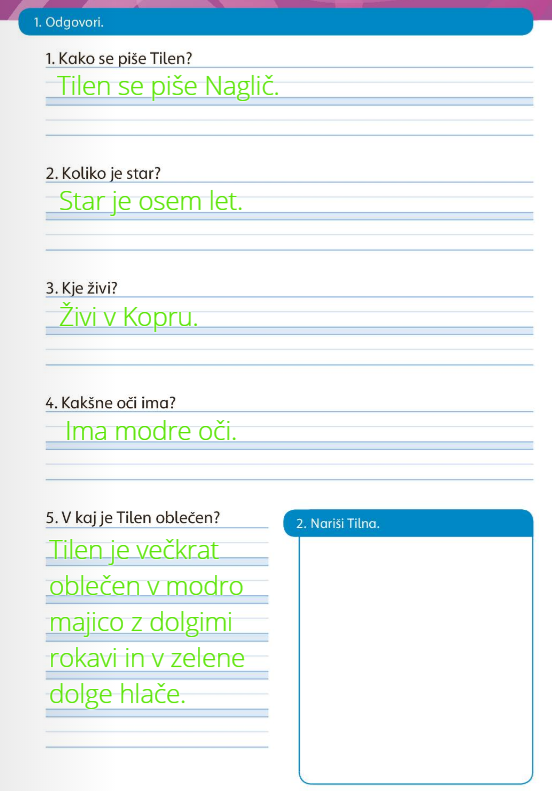 DZ2/58, 59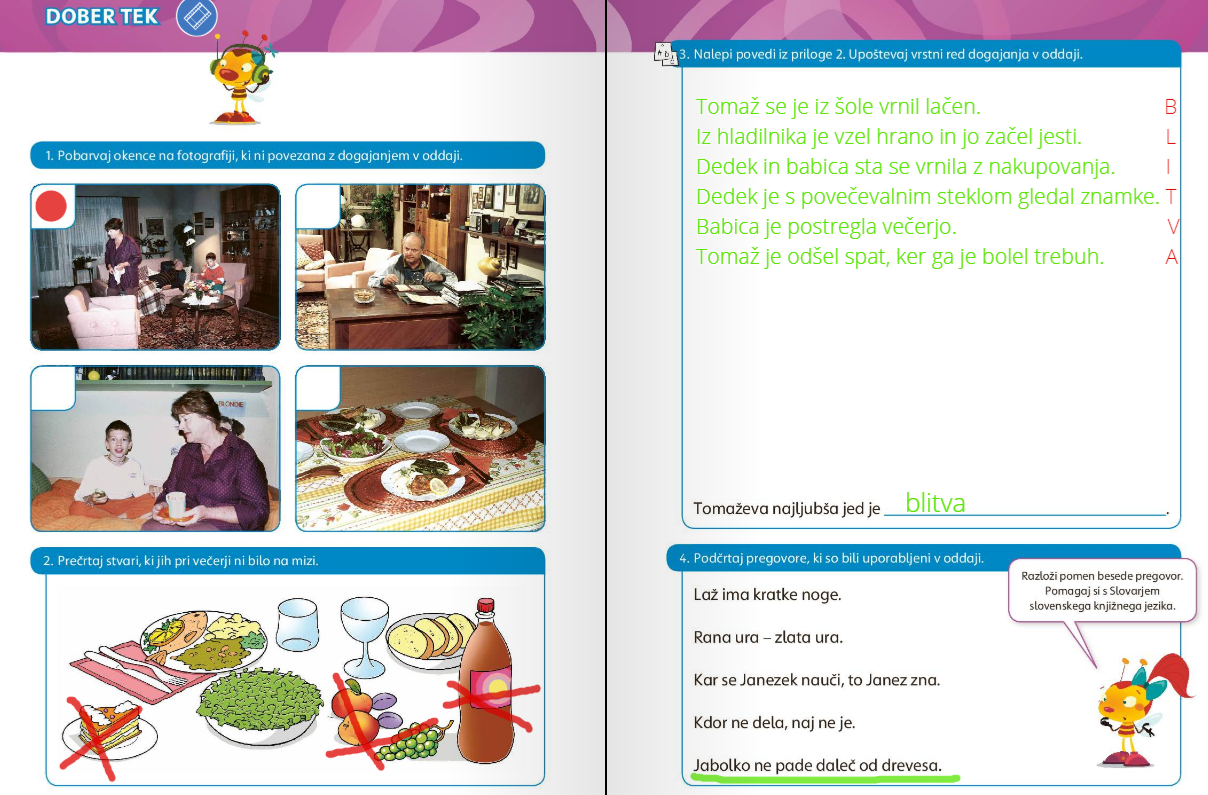 